От 09.04.2021 г.Коммерческое предложениеБлагодарим Вас за проявленный интерес к продукции компании ISUZU и направляем Вам коммерческое предложение на поставку грузового автомобиля ISUZU NPR82 CNG МЕТАН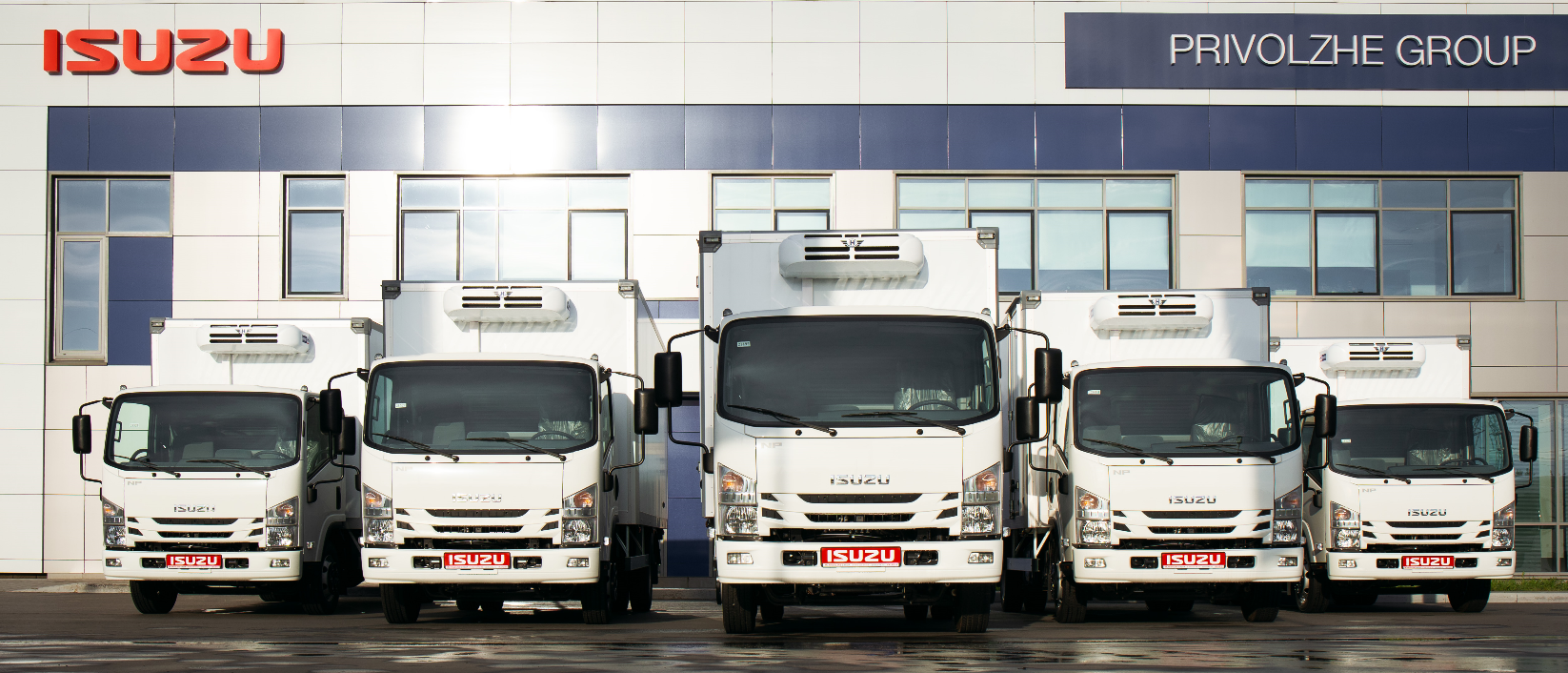 Срок поставки: 2 ед. шасси в наличииСрок готовности фургонов 15 рабочих днейISUZU NPR75ISUZU NPR75Клиренс, мм210Полная масса автомобиля, кг7500Грузоподъемность шасси, кгдо 4 740МодельISUZU 4HV1 (4HV1E5N)Экологический классЕвро5Топливо МЕТАНОбъем, куб.см.4570Мощность, л.с.130Коробка передачМеханическая, 6-стТормозная системаГидравлическая с ESC (включает ABS и ASR) ДисковыеОбъем топливных баллонов300 л (2 баллона по 150 л каждый)Шины215/75R 17.5Комплектация шассиКомплектация шассиПодогрев зеркал заднего вида + Моторный тормоз-замедлитель ("горный тормоз") + Основной топливный фильтр с подогреваемым влагоотделителем + Фильтр предварительной очистки топлива + Рулевая колонка с регулировкой наклона и вылета + Аудиоподготовка + Антенна + Зуммер заднего хода + Дневные ходовые огни + Противотуманные фары + Складные рычаги стояночного тормоза и КП + Солнцезащитный козырек для водителя и пассажира + Полки в кабине над головами водителя и крайнего пассажира + Стеклоочистители с регулируемой частотой работы + Тканевая обивка сидений +Полная обшивка интерьера кабины +Окрашенный в цвет кабины передний бампер и решетка радиатора +Угол открывания дверей кабины 90 град +Стабилизатор поперечной устойчивости передней оси +УВЭОС "ЭРА-ГЛОНАСС" +Фургон рефрижератор Фургон рефрижератор Фургон рефрижератор на шасси:ISUZUРазмеры кузова, мм  Внутренниедлинаширинавысота620022502250Подрамник (каркас основания)Стальной, загрунтованный  цинкосодержащим грунтом и покрашенный в черный цвет. Крепление кузова к раме шассиВ соответствии с инструкцией производителя автомобиля (стремянками по 5 шт. с каждой стороны)Пол:- наружное покрытие- утеплитель- внутреннее покрытие Общая толщина — 50 ммоцинкованный лист с полимерным покрытиемПенополиуретан (ППУ)транспортная фанераПередняя стенка:- наружное покрытие- утеплитель- внутреннее покрытиеОбщая толщина –50 ммоцинкованный лист с полимерным покрытиемЭкструдированный пенополистиролоцинкованный лист.Крыша:- - наружное покрытие- утеплитель- внутреннее покрытиеОбщая толщина –50 ммоцинкованный лист с полимерным покрытиемЭкструдированныйпенополистиролоцинкованный лист Боковые стенки:- наружное покрытие- утеплитель- внутреннее покрытиеОбщая толщина –50 ммоцинкованный лист с полимерным покрытиемЭкструдированный пенополистиролоцинкованный лист Задние двери- наружное покрытие- утеплитель- внутреннее покрытиеОбщая толщина –50 ммАрмированный стеклопластик.Экструдированный пенополистиролоцинкованный лист ФурнитураНержавеющая сталь PushШтанговые запоры 2шт., петли 6 шт.нержавейкаОбвязка кузоваУголок из анодированного алюминияПортал задних дверей Нержавеющая сталь  Без ступеньки, под гидробортОборудованиеСветодиодная лента ГК швеллер продольныйПластиковые брызговики.Фиксаторы дверей в открытом положении.Ручка для удобства попадания внутрь фургонаЛестница к задним распашным дверям оцинкованная.Резиновые отбойники для предотвращения ударов при погрузо-разгрузочных работах.Боковая защита шасси.Ячеистый профиль оцинкованный в один рядТакелажная штанга оцинк.-2 шт.Отбортовка-оцинкованная сталь 300мм включая двериЗакладные элементы под ХОУСветоотражающая лента по периметру фургона и сзади.Наружная залицовка дверей- стеклопластик-     Передняя обвязка фургона для улучшения внешнего вида и повышения обтекаемости – закругленная-       Пластиковые навершия.-       Габаритные огни -2 белых, 2 красных(светодиод). Боковые-отсутствуют.ЦветбелыйЦена за единицу товара Автомобиль в сборе (руб.) от 4 900 000,00